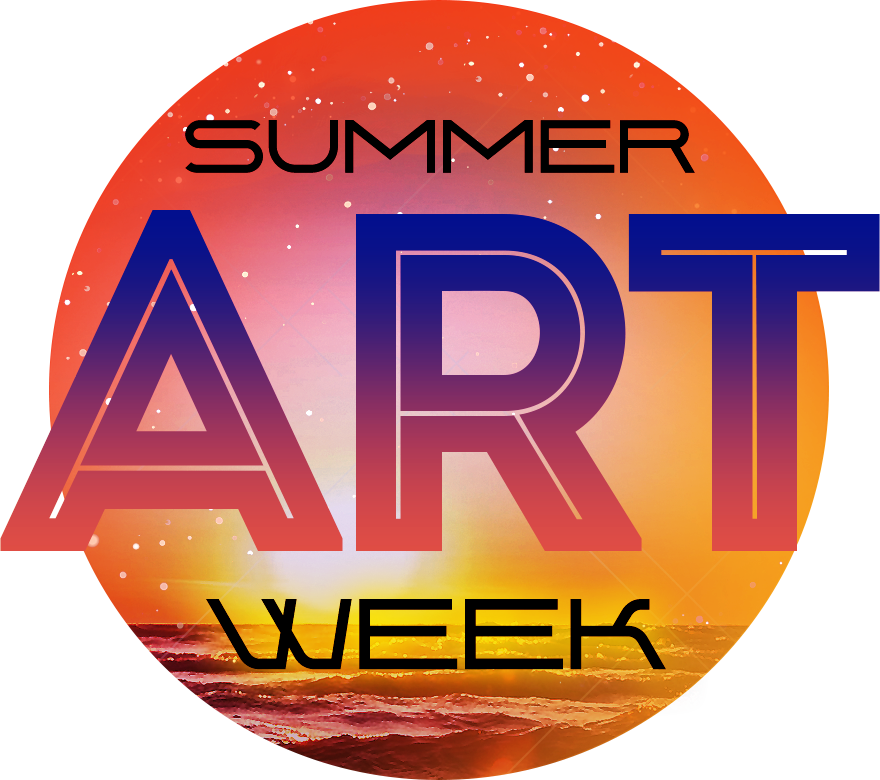 SUMMER ART WEEKЗАТОКАДата проведення:21.06.2021 – 27.06.2021Місце проведення:Україна, Одеська область, смт. Затока, станція «Лиманська», база відпочинку «Залив»Організатор: DFS EVENTSInstagram.com/dfs.eventsfacebook.com/DFSeventart.week.dfs@gmail.comwww.dfs.in.ua095159626806612183300681778663ПОЛОЖЕННЯпро Всеукраїнський чемпіонатмистецтв «SUMMER ART WEEK»НОМІНАЦІЇ:Хореографія  \HIP–HOP DANCE \CONTEMPORARY DANCE \JAZZ\MODERN DANCE \ЕСТРАДНИЙ ТАНЕЦЬ \НАРОДНИЙ ТАНЕЦЬ \КЛАСИЧНИЙ ТАНЕЦЬ \СПОРТИВНИЙ РОК-Н-РОЛ \ДИСКО \СХІДНІ ТАНЦІ \ЧЕРЛІДІНГ \FREE DANCE (хореографія без обмеження за стилями та напрямками)Вокал   \АКАДЕМІЧНИЙ   \НАРОДНИЙ   \ДЖАЗОВИЙ   \ЕСТРАДНИЙ   \РОК    \РЕП   \ ШОУ (вокальна композиція будь-якого жанру + сценічне доповнення)Оригінальний жанр (циркові програми)Театральний жанр    \ДРАМАТИЧНА ВИСТАВА   \МУЗИЧНА ВИСТАВА   \ЛЯЛЬКОВА ВИСТАВА  \АКТОРСЬКА МАЙСТЕРНІСТЬ (ВІРШІ, ПРОЗА, АВТОРСЬКЕ      ЧИТАННЯ, ГУМОРЕСКИ)  \ФОЛЬКЛОРНА ТВОРЧІСТЬТеатр модВСЕ НЕОБХІДНЕ ДЛЯ ВИСТУПУ,  ОКРІМ ТЕХНІЧНОЇ БАЗИ, УЧАСНИКИ ЗАБЕЗПЕЧУЮТЬ САМОСТІЙНО!!!ВІКОВІ КАТЕГОРІЇ ДЛЯ ВСІХ НОМІНАЦІЙ:3 - 5  років6 – 7 років8 - 9 років10 - 12 років13 – 15 років16 +ЗМІШАНА МОЛОДША (ДО 11 РОКІВ)ЗМІШАНА СТАРША (ВІД 11 РОКІВ)Вікова група визначається більшістю учасників колективу.Дозволено перевищення за віком для 20% від загального числа учасників.КІЛЬКІСНИЙ СКЛАД ДЛЯ ВСІХ НОМІНАЦІЙ:  1.Соло \ Дует \ Тріо \ Твартет  2.CREW (5 - 10 учасників)  3.MEGA CREW (11 ібільше учасників в номері)Обмеження за тривалістю номеру:хореографія – до 4хв.вокал – до 4хв.оригінальний жанр – до 4хв.театральний жанр – до 10хв.театр мод – до 4хв.Умови участі: Колектив або сольний виконавець може представляти кілька номерів в одній номінації та віковій категорії. Кожен номер оцінюється та нагороджується окремо. Всі учасники оцінюються за бальною системою! Журі оцінює учасників за 10-бальною шкалою. За загальним підрахунком балів визначаються переможці конкурсу по кожній номінації та віковій категорії.Для ВОКАЛІСТІВ!!!!!Під час конкурсних виступів, як колективам так і солістам, заборонено використовувати плюсові фонограми. У конкурсі вокалу допускається прописаний в фонограмі «бек-вокал».В категорії «ШОУ» допускається видовищне оформлення номера (хореографічне доповнення, декорації тощо).Судді чемпіонату:Детальну інформацію про суддівський склад чемпіонату можна дізнатися на сторінках орг.комітету у соц.мережах.Нагородження учасників:1. За рішенням журі, визначаються володарі  I, II і III місць у кожній номінації та віковій категорії. Журі має право присуджувати не всі призові місця.2. Всі учасники нагороджуються дипломами за участь. Кожен номер нагороджується дипломом окремо.Соло \ Дует \ тріо \ Квартет - медалямиCREW \ MEGACREW – кубками3. Гран-прі фестивалю присуджується за рішенням журі найкращому учаснику (CREW/MEGACREW\СОЛО\ДУЕТ\ТРІО\КВАРТЕТ). Гран-прі може не присуджуватись у разі відсутності гідних номінантів.Для участі у чемпіонаті необхідно (ДО 20 ТРАВНЯ):подати заявку встановленого зразка на эл. адресу: art.week.dfs@gmail.comнадіслати фонограмуна эл. адресу: art.week.dfs@gmail.com(приймаються тільки такі аудіоформати: MP3, WAV)!  В день фестивалю з собою обов'язково мати запис фонограм на флешці. При прибутті на чемпіонат необхідно підійти до звукооператора, перевірити наявність фонограми.внести завдаток за бронювання номерів у розмірі 1 000 грн з 1 особи на карту 4149 4991 1913 7147  Ніколаєва Ірина Олександрівна ( враховуйте комісію банка)!Залишок сплачується в день заїзду на чемпіонат або раніше на вказану карту!Фінансові умови чемпіонату:Путівка (проживання на базі відпочинку «Залив» + 3х разове харчування, розважальні програми, майстер-класи, дискотеки):Економ – 3800 грн. (проживання 6 діб по 2,3 або 4 людини в номері, туалет, умивальник, холодильник, загальний душ)Стандарт – 4600грн (проживання 6 діб по 2,3 або 4 людини в номері, туалет, умивальник, холодильник, кондиціонер, душ)Путівка для групи 15 + 1 безкоштовно!!!Фестивальний внесок з 1 учасника за 1 номер (хореографія, вокал, оригінальний жанр, театральне мистецтво, театр мод):Соло, дует – 350грнТріо , квартет – 300грнCrew – 250грнMegacrew – 200грнНа кожен наступний номер одного і того ж учасника в одній номінації  - знижка 100 грн від повної оплати!! Питання стосовно проживання і харчування дітей до 3х років, які не приймають участь у чемпіонаті, розглядаються з оргкомітетом в індивідуальному порядку до 20 травня.!Оргкомітет може посприяти у вирішенні питання трансферу від м.Одеса до місця проведення чемпіонату (за рахунок колектива-замовника) в індивідуальному порядку.!Бронювання, проживання та харчування на території зазначеної бази здійснюється лише через оргкомітет. Самостійне бронювання та поселення не допускається!! У разі відмови конкурсантів від участі у чемпіонаті оргкомітет залишає за собою право не повертати вартість бронювання.! У разі виникнення форс мажорної ситуації, всі питання вирішуються в індивідуальному порядку з оргкомітетом.Правила фестивалю:.- Відповідальність за життя і безпеку дітей несуть керівники і батьки;- Оргкомітет фестивалю не несе відповідальності за особисті речі учасників;- Проїзд, проживання та харчування відбувається за рахунок відряджуючої сторони;- Оргкомітет фестивалю має право використовувати і розповсюджувати (без виплати гонорарів учасникам і гостям фестивалю) фото і відеоматеріали, надані учасниками, а також зроблені під час проведення фестивалю;  - Оргкомітет фестивалю залишає за собою право внесення змін до регламенту та програми проведення фестивалю.- Всі питання, не означені в даному Положенні, вирішується Оргкомітетом в робочому порядку;Організатор: DFS EVENTSwww.dfs.in.uaInstagram.com/dfs.eventsfacebook.com/DFSeventart.week.dfs@gmail.com095159626806612183300681778663Шановні керівники, наш оргкомітет високо цінує Вашу працю, Ваш вклад у розвиток молодого покоління і тому, із задоволенням пропонуємо Вам грошовий бонус у розмірі 10% від загальної суми ФЕСТИВАЛЬНОГО ВНЕСКА!